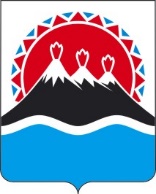 ГОСУДАРСТВЕННАЯ ЖИЛИЩНАЯ ИНСПЕКЦИЯ КАМЧАТСКОГО КРАЯПРИКАЗг. Петропавловск-КамчатскийВ соответствии с пунктом 2 части 1 статьи 167 Жилищного кодекса Российской Федерации, Закона Камчатского края от 02.12.2013 № 359 «Об организации проведения капитального ремонта общего имущества в многоквартирных домах в Камчатском крае»ПРИКАЗЫВАЮ:Утвердить Порядок проведения мониторинга технического состояния многоквартирных домов, расположенных на территории Камчатского края, согласно приложению.Разместить настоящий приказ на официальном сайте исполнительных органов государственной власти Камчатского края в информационно-телекоммуникационной сети «Интернет».Настоящий приказ вступает в силу после дня его официального опубликования.Признать утратившим силу приказ Государственной жилищной инспекции Камчатского края от 15 января 2014 года № 2 «Об утверждении Порядка проведения мониторинга технического состояния многоквартирных домов, расположенных на территории Камчатского края».Приложение к приказу Государственной жилищной инспекции Камчатского края                                                                             от _________________№_______Порядок
проведения мониторинга технического состояния многоквартирных домов, расположенных на территории Камчатского краяПорядок проведения мониторинга технического состояния многоквартирных домов (далее - мониторинг), расположенных на территории Камчатского края (далее - Порядок), устанавливает требования к проведению мониторинга в целях своевременного проведения капитального ремонта общего имущества собственников помещений в многоквартирных домах, расположенных на территории Камчатского края.Под мониторингом понимается система наблюдения за состоянием многоквартирных домов, расположенных на территории Камчатского края, в рамках которой осуществляется сбор, систематизация и анализ информации о техническом состоянии многоквартирных домов, расположенных на территории Камчатского края.Объектами мониторинга являются многоквартирные дома всех форм собственности, расположенные на территории Камчатского края и включенные в региональную программу капитального ремонта общего имущества многоквартирных домах в Камчатском крае.Мониторинг осуществляется Государственной жилищной инспекцией Камчатского края (далее - Инспекция).Мониторинг проводится ежегодно в срок до 1 октября посредством сбора, систематизации и анализа информации о техническом состоянии многоквартирных домов, расположенных на территории Камчатского края.В целях обеспечения проведения мониторинга организации, осуществляющие управление многоквартирными домами (управляющие организации, ТСЖ), органы местного самоуправления Камчатского края (по многоквартирным домам, в отношении которых собственниками помещений в многоквартирном доме не выбран способ управления таким домом в порядке, установленном Жилищным кодексом Российской Федерации, или выбранный способ управления не реализован, не определена управляющая организация, в том числе по причине признания несостоявшимся открытого конкурса по отбору управляющей организации, проводимого органом местного самоуправления в соответствии с Жилищным кодексом Российской Федерации, либо выбран непосредственный способ управления), Фонд капитального ремонта многоквартирных домов Камчатского края (по результатам проведенного предпроектного технического обследования) не позднее 1 августа текущего года представляют в Инспекцию в электронном виде или на бумажном носителе информацию по форме согласно Приложению № 1 к Порядку.Сбор информации о техническом состоянии многоквартирных домов осуществляется лицами, указанными в пункте 6 Порядка, посредством:осмотра многоквартирного дома в целях оценки его технического состояния и надлежащего технического обслуживания в соответствии с требованиями жилищного законодательства;технического обследования многоквартирных домов;3)  истребования и получения дополнительных документов или информации о проведенных ранее капитальных ремонтах многоквартирного дома, если таковые производились.Проведение мероприятий, указанных в пункте 7 Порядка осуществляется в соответствии с Правилами и нормами технической эксплуатации жилищного фонда, утвержденными постановлением Государственного комитета Российской Федерации по строительству и жилищно-коммунальному комплексу от 27.09.2003 № 170, ведомственными строительными нормами, требованиями технических регламентов к конструктивным и другим характеристикам надежности и безопасности объектов.9.  Информация, указанная в пункте 6 Порядка, анализируется Инспекцией в соответствии с пунктами 10 - 11 Порядка.10.  Оценка технического состояния осуществляется в отношении каждого вида конструктивного элемента многоквартирного дома, указанного в пункте 13 Порядка, путем:1) анализа фактического срока эксплуатации и срока эффективной эксплуатации конструктивного элемента многоквартирного дома до капитального ремонта конструктивного элемента от даты ввода многоквартирного дома в эксплуатацию, физического износа конструктивных элементов, установленного в ходе осмотра;2) анализа сведений о проведенных работах по капитальному ремонту конструктивного элемента многоквартирного дома;3) анализа сведений о проведении капитального ремонта конструктивного элемента многоквартирного дома при аварийных, чрезвычайных, техногенных ситуациях.11. В случае, если в отношении конструктивного элемента многоквартирного дома имеется заключение специализированной организации и (или) заключение межведомственной комиссии о техническом состоянии многоквартирного дома, оценка его технического состояния проводится на основании указанного заключения.12. Результатом проведенного мониторинга является заключение Инспекции о необходимости проведения капитального ремонта отдельных конструктивных элементов многоквартирного дома.13. Виды конструктивных элементов многоквартирного дома, в отношении которых проводится мониторинг:1) внутридомовая инженерная система электро-, тепло-, газо-, водоснабжения, водоотведения;2) лифтовое оборудование, лифтовая шахта, машинные и блочные помещения;3) крыша, устройства выходов на кровлю;4) подвальные помещения, относящиеся к общему имуществу в многоквартирном доме;5) фасад;6) коллективные (общедомовые) приборы учета потребления ресурсов, необходимые для учета коммунальных услуг, и узлов управления и регулирования потребления этих ресурсов (тепловой энергии, горячей и холодной воды, электрической энергии, газа);7) фундамент многоквартирного дома.14. Мониторинг не проводится в отношении следующих многоквартирных домов:1) признанных в установленном Правительством Российской Федерации порядке аварийными и подлежащими сносу;2) расположенных на земельных участках, в отношении которых в соответствии с Жилищным кодексом Российской Федерации приняты решения об изъятии для государственных или муниципальных нужд.15. Инспекция в срок до 1 октября текущего года направляет в исполнительный орган государственной власти Камчатского края, уполномоченный на формирование региональной программы по проведению капитального ремонта, информацию о результатах мониторинга.16. Информация о результатах мониторинга многоквартирных домов ежегодно в срок до 1 ноября размещается на сайте Инспекции в информационно-телекоммуникационной сети Интернет.Приложение к Порядку проведения мониторинга технического состояния многоквартирных домовАКТ технического состояния многоквартирного домаАдрес многоквартирного дома: ____________________________________________________________________________________________________________________________________________;серия, тип постройки: ___________________________________________________________;год постройки: _________________________________________________________________;группа капитальности: __________________________________________________________;степень физического износа конструктивных элементов: (согласно техническому паспорту на дату его составления); _________________________________________;общая площадь жилых помещений многоквартирного дома: _________________________.Техническое состояние многоквартирного дома  Примечание: 1) при заполнении таблицы руководствоваться Ведомственными строительными нормами Правила оценки физического износа жилых зданий ВСН 53-86(р);по ОДПУ указывать: необходимость установки (замены).Члены комиссии:_____________________________________________________________(подпись) (ФИО)______________________________________________________________(подпись) (ФИО)«______» ___________________ 202____ года»[Дата регистрации]№[Номер документа] «Об утверждении Порядка проведения мониторинга технического состояния многоквартирных домов, расположенных на территории Камчатского края»Руководитель Инспекции-главный государственныйжилищный инспектор Камчатского края[горизонтальный штамп подписи 1]О.В. Суколин№ п/пНаименование конструктивного элементаОписание элементов (материал, конструкция или система, отделка, прочее)Год проведения последнего капитального ремонта многоквартирного дома (по видам услуг и (или) работ по капитальному ремонту)Признаки износа (техническое состояние)Количественная оценкаФизический износ, %12345671Фундамент2Подвальные помещения, относящиеся к общему имуществу в многоквартирном доме3Крыша4Фасад (наружные стены)5система электроснабжения6система теплоснабжения7система газоснабжения8система водоснабжения9система ГВС10система водоотведения11лифты,  лифтовые шахты, машинные и блочные помещения12коллективные (общедомовые) приборы учета потребления ресурсов (далее - ОДПУ), необходимые для учета коммунальных услуг, и узлов управления и регулирования потребления этих ресурсов, в том числе:электрической энергиитепловой энергиигорячей водыхолодной водыгаза